GULBENES NOVADA DOMES LĒMUMSGulbenēPar iekšējā normatīvā akta “Gulbenes novada pašvaldībasUkrainas un Latvijas bērnu un jauniešu nometņu projektu konkursa nolikums” apstiprināšanuPamatojoties uz Ministru kabineta 2023.gada 23.maija rīkojumu Nr.296 (prot.Nr.27, 29.§), lai nodrošinātu atbalstu Ukrainas nepilngadīgajiem civiliedzīvotājiem dienas un diennakts nometņu organizēšanai, Gulbenes novada pašvaldībai ir sniegts atbalsts 26 158 euro apmērā. Projektu “Atbalsts Ukrainas un Latvijas bērnu un jauniešu nometnēm” īsteno Valsts izglītības satura centrs un pašvaldības līdz 2023.gada 31.decembrim. Lai nodrošinātu finansējuma nometņu organizatoriem sadali caurspīdīgā, atklātā, nediskriminējošā un konkurenci nodrošinošā procesā, kuram var pieteikties jebkurš interesents, kas atbilst attiecīgajiem kritērijiem, Gulbenes novada Izglītības pārvalde ir izstrādājusi un virza apstiprināšanai Gulbenes novada domei Gulbenes novada pašvaldības Ukrainas un Latvijas bērnu un jauniešu nometņu projektu konkursa nolikuma projektu, ar kuru tiek noteikta kārtība, kādā Gulbenes novada pašvaldība organizē nometņu projektu konkursu, veic projektu pieteikumu izvērtēšanu, lēmumu pieņemšanu un rezultātu paziņošanu par finansiāla atbalsta piešķiršanu nometņu organizatoriem.Nometnes tiek organizētas ar mērķi nodrošināt atbalstu Ukrainas bērnu un jauniešu socializācijai un psihoemocionālajai labbūtībai, kā arī latviešu valodas praktizēšanai un prasmju pilnveidei, komunicējot un sadarbojoties gan savā starpā, gan ar Latvijas bērniem un jauniešiem daudzveidīgās radošajās norisēs un izglītojošās aktivitātēs kultūrizglītībā, vides izglītībā, tehniskajā jaunradē, sportā, veselīga dzīvesveida un drošības jautājumos. Nometnēs tiek aicināti piedalīties Latvijā dzīvojošie Ukrainas civiliedzīvotāju bērni un jaunieši, kā arī Latvijas skolēni no 1. līdz 12.klasei, bet ne vecāki par 18 gadiem. Nometnēs bērnu skaitam būtu jāsadalās aptuveni līdzvērtīgi (50% Ukrainas bērni, 50% vietējie bērni).Ņemot vērā augstāk minēto un pamatojoties uz Pašvaldību likuma 10.panta pirmo daļu, kas nosaka, ka dome ir tiesīga izlemt ikvienu pašvaldības kompetences jautājumu, un 50.panta pirmo daļu, kas nosaka, ka dome un pašvaldības administrācija iekšējos normatīvos aktus izdod likumā noteiktajā kārtībā, Valsts pārvaldes iekārtas likuma 72.panta pirmās daļas 2.punktu, kas nosaka, ka Ministru kabinets, Ministru kabineta loceklis, atvasinātas publiskas personas orgāns vai iestādes vadītājs izdod iekšējos normatīvos aktus pats pēc savas iniciatīvas savas kompetences jautājumos, un 73.panta pirmās daļas 4.punktu, kas nosaka, ka publiskas personas orgāns un amatpersona savas kompetences ietvaros var izdot iekšējos normatīvos aktus par pārvaldes lēmuma pieņemšanas procedūru, pārvaldes amatpersonu un citu darbinieku pienākumu pildīšanu, uzvedības noteikumiem, darba aizsardzību iestādē, kā arī citiem jautājumiem, kas attiecas uz iestādes darbību (iekšējie noteikumi), un Gulbenes novada domes Izglītības, kultūras un sporta jautājumu komitejas ieteikumu, atklāti balsojot: ar … balsīm “PAR”- , “PRET”- , “ATTURAS”- , Gulbenes novada dome NOLEMJ:APSTIPRINĀT iekšējo normatīvo aktu “Gulbenes novada pašvaldības Ukrainas un Latvijas bērnu un jauniešu nometņu projektu konkursa nolikums” (pielikumā).Gulbenes novada domes priekšsēdētājs					A.CaunītisSagatavoja: V.Medne, L.PriedeslaipaGulbenēGulbenes novada pašvaldības Ukrainas un Latvijasbērnu un jauniešu nometņu projektu konkursanolikumsIzdoti saskaņā ar Valsts pārvaldes iekārtas likuma 72.panta pirmās daļas 2.punktu, 73.panta pirmās daļas 4.punktu un Pašvaldību likuma 50.panta pirmo daļuVispārīgie jautājumiNolikums nosaka kārtību, kādā tiek iesniegti un izvērtēti Ukrainas un Latvijas bērnu un jauniešu nometņu projekti (turpmāk – Projekti), kā arī finansiāli atbalstīta nometņu organizēšana projekta “Atbalsts Ukrainas un Latvijas bērnu un jauniešu nometnēm” ietvaros. Bērnu nometņu projektu konkursu (turpmāk – Konkurss) organizē Gulbenes novada pašvaldība (turpmāk – Pašvaldība).Konkurss tiek izsludināts no 2023.gada 3.jūlija līdz 2023.gada 17.jūlijam (ieskaitot).Informācija par Konkursu tiek publicēta Pašvaldības mājas lapā www.gulbene.lv.II. Konkursa mērķis un nosacījumiKonkursa mērķis ir, organizējot bērnu un jauniešu nometnes laika posmā no 2023.gada 31.jūlija līdz 2023.gada 1.novembrim, nodrošināt atbalstu Ukrainas bērnu un jauniešu valsts valodas apguvei un psihoemocionālajai labbūtībai, integrējoties ar Latvijas bērniem un jauniešiem, pilnveidojot komunikācijas un saskarsmes prasmes gan latviešu valodas apguves nodarbībās, gan daudzveidīgās radošajās norisēs un izglītojošās aktivitātēs kultūrizglītībā, vides izglītībā, tehniskajā jaunradē, sportā, veselīga dzīvesveida un drošības jautājumos. Dalībnieku mērķgrupas:Latvijā dzīvojošie Ukrainas civiliedzīvotāju bērni un jaunieši no 1. līdz 12.klasei;Latvijas izglītojamie no 1.līdz 12.klasei, bet ne vecāki par 18 gadiem.Nometņu saturs tematiski un mērķtiecīgi jāveido tā, lai sniegtu atbalstu bērniem un jauniešiem šādos virzienos:latviešu valodas praktizēšana un prasmju pilnveide;izglītojošas aktivitātes kultūrizglītībā, vides izglītībā un tehniskajā jaunradē;komunikācijas, sadarbības un sociāli emocionālo prasmju pilnveide; bērnu un jauniešu fizisko aktivitāšu veicināšana;veselīga dzīvesveida un cilvēkdrošības paradumu veidošana. Konkursā Projektus var iesniegt valsts un pašvaldību dibinātas iestādes, biedrības un nodibinājumi, nevalstiskas organizācijas un citas juridiskas personas.Viens nometņu organizētājs var īstenot vairākas nometnes. Nometnei jābūt reģistrētai un saskaņotai bērnu nometņu datu bāzē www.nometnes.gov.lv, reģistrējot nometni, jānorāda atzīme: “Valsts finansētās nometnes projektā “Atbalsts Ukrainas un Latvijas bērnu un jauniešu nometnēm”.Nometnes organizētājs ir atbildīgs par nometnes organizēšanu un darbību saskaņā ar Ministru kabineta 2009.gada 1.septembra noteikumu Nr.981 „Bērnu nometņu organizēšanas un darbības kārtība” paredzēto kārtību. Organizējot nometni, jāievēro Vadlīnijas piesardzības pasākumiem bērnu nometņu organizētājiem: http://nometnes.gov.lv/news/newsview/140?return=aHR0cDovL25vbWV0bmVzLmdvdi5sdi9uZXdzL2xpc3QKonkursā tiek atbalstīta šādu dienas vai diennakts nometņu organizēšana:nometņu dalībnieki ir bērni vecumā no 7 līdz 18 gadiem;nometņu dalībnieku skaits sadalās aptuveni līdzvērtīgi – 50% vietējie bērni/50% Ukrainas bērni;nometņu norises laiks – no 2023.gada 31.jūlija līdz 2023.gada 1.novembrim;nometņu minimālais ilgums – dienas nometnes no 3 dienām, diennakts nometnes no 5 dienām;minimālais aktivitāšu laiks dienā – ne mazāk kā 6 astronomiskās stundas.Informācija par dalībnieku pieteikšanos uz nometnēm tiek publicēta Pašvaldības mājas lapā www.gulbene.lv.III. Projektu finansējumsKopējais Pašvaldībai piešķirtais finansējums ir 26 158,00 euro. Maksimālais finansiālais atbalsta apjoms vienam Projektam ir 48 euro dienā par viena bērna dalību dienas nometnē, 67 euro dienā par viena bērna dalību diennakts nometnē.IV. Projektu iesniegšanaProjekts sastāv no:pieteikuma (1.pielikums);nometnes apraksta (2.pielikums);nometnes budžeta (3.pielikums);nometnes vadītāja apliecības kopijas;dzīves gājuma apraksta (CV) – ja nometnes organizētājs ir fiziska persona.Papildus šā nolikuma 17.punktā minētajiem dokumentiem Projekta iesniedzējam ir tiesības pievienot arī citus dokumentus, kas sniedz būtisku informāciju par pašu Projekta iesniedzēju vai plānoto nometni. Projektu sagatavo datorrakstā latviešu valodā, kuru papīra formātā iesniedz vienā eksemplārā slēgtā aploksnē Konkursa noteiktajā termiņā Gulbenes novada valsts un pašvaldības vienotajā klientu apkalpošanas centrā, 1.stāvā, Ābeļu ielā 2, Gulbenē, Gulbenes novadā, LV-4401. Uz aploksnes norāda šādu informāciju: saņēmējs – Gulbenes novada Izglītības pārvalde;iesniedzēja kontaktinformācija. Projektu var iesniegt arī elektroniski, to parakstot ar drošu elektronisko parakstu un nosūtot uz elektroniskā pasta adresi izglitibas.parvalde@gulbene.lv. Iesniedzot projektu elektroniski, to sagatavo vienā elektroniskā dokumenta pakotnē, norādot nolikuma 19.1. un 19.2.apakšpunktā minēto informāciju.V. Projektu izvērtēšana, lēmuma pieņemšana un rezultātu paziņošanaKonkursam iesniegtos Projektus izvērtē un lēmumu par finansiāla atbalsta piešķiršanu pieņem ar domes priekšsēdētāja rīkojumu izveidota komisija (turpmāk – Komisija) trīs cilvēku sastāvā.Komisijas darbu vada Komisijas priekšsēdētājs. Komisija ir lemttiesīga, ja tās sēdē piedalās ne mazāk kā divi no Komisijas locekļiem. Komisijas lēmumu pieņem Komisijas sēdes laikā, atklāti balsojot. Lēmums ir pieņemts, ja par to nobalso klātesošo Komisijas locekļu vairākums. Balsīm sadaloties vienādi, izšķirošā ir Komisijas priekšsēdētāja balss.Komisijas sēdes protokolē Komisijas sekretārs, kurš nav Komisijas loceklis. Projekta iesniedzēja Projekts tiek noraidīts bez tālākās vērtēšanas (saskaņā ar Projektu vērtēšanas kritērijiem), ja:Projekts nav sagatavots un iesniegts atbilstoši šā nolikuma nosacījumiem;Projekta iesniedzējs neatbilst šā nolikuma 8.punkta nosacījumiem;Projekta iesniedzējam Projekta iesniegšanas termiņa pēdējā dienā ir nenokārtotas parādsaistības pret Pašvaldību.Komisija Projektus vērtē saskaņā ar Projektu vērtēšanas kritērijiem (4.pielikums), piešķirot punktus.Projekti tiek sakārtoti dilstošā secībā pēc izvērtēšanas rezultātā iegūtajiem punktiem. Pieejamā finansējuma ietvaros finansiālais atbalsts tiek piešķirts tiem Projektiem, kuri ieguvuši lielāko punktu skaitu. Komisija veic Projektu izvērtēšanu un pieņem lēmumu līdz 2023.gada 25.jūlijam.Konkursa rezultātus paziņo rakstveidā līdz 2023.gada 27.jūlijam.Informācija par atbalstītajiem Projektiem tiek publicēta Pašvaldības mājas lapā www.gulbene.lv.VI. Projektu finansēšanas kārtība un kontroles kārtībaAr Projekta iesniedzēju, kura iesniegtais Projekts ir atbalstīts (turpmāk – Projekta īstenotājs), Pašvaldība slēdz līgumu par finansiālā atbalsta piešķiršanu ne vēlāk kā vienu nedēļu pirms nometnes sākuma.Projekta īstenotājam ir pienākums 10 darba dienu laikā pēc nometnes pēdējās dienas iesniegt Pašvaldībā, Ābeļu ielā 2, Gulbenē, Gulbenes novadā, LV-4401, finanšu atskaiti par izlietoto finansējumu (5.pielikums) un saturisko atskaiti (6.pielikums).Projekta īstenotājam ir pienākums sniegt Pašvaldībai informāciju par nometnes norisi ievietošanai Pašvaldības mājas lapā www.gulbene.lv.Ja Projekts netiek realizēts objektīvu iemeslu dēļ, Projekta īstenotājs rakstveidā informē Pašvaldību vismaz 5 darba dienas pirms plānotā nometnes sākuma un saskaņo citu nometnes norises laiku.Pašvaldībai un Komisijai ir tiesības pārbaudīt nometnes darbību un Pašvaldības piešķirtā finansiālā atbalsta izlietojumu.Ja nometne netiek realizēta noteiktajā termiņā, atbilstoši iesniegtajam Projektam un nometnes darbību reglamentējošo normatīvo aktu prasībām vai piešķirtais finansējums netiek izlietots paredzētajiem mērķiem un tiek konstatēti finanšu pārkāpumi, Komisija ir tiesīga pieņemt lēmumu par piešķirtā finansiālā atbalsta atmaksu. VII. Noslēguma jautājumsNolikums stājas spēkā 2023.gada 1.jūlijā. Gulbenes novada domes priekšsēdētājs 	A.CaunītisGulbenes novada domes priekšsēdētājs 	A.Caunītis2.pielikums                                                                                                                Gulbenes novada pašvaldības   2023.gada _.jūnija iekšējiem noteikumiem Nr._____________“Gulbenes novada pašvaldības Ukrainas un Latvijas bērnu un jauniešu nometņu projektu konkursa nolikums”NOMETNES APRAKSTSDatums                                                                    Nometnes vadītājs                                                                                          (paraksts)Gulbenes novada domes priekšsēdētājs 	A.Caunītis3.pielikums                                                                                                                          Gulbenes novada pašvaldības 2023.gada _.jūnija iekšējiem noteikumiem Nr._____________“Gulbenes novada pašvaldības Ukrainas un Latvijas bērnu un jauniešu nometņu projektu konkursa nolikums”NOMETNES BUDŽETSDatums                                                                    Nometnes vadītājs                                                                                          (paraksts)Gulbenes novada domes priekšsēdētājs 	A.Caunītis4.pielikums                                                             Gulbenes novada pašvaldības 2023.gada _.jūnija iekšējiem noteikumiem Nr._____________“Gulbenes novada pašvaldības Ukrainas un Latvijas bērnu un jauniešu nometņu projektu konkursa nolikums” PROJEKTU VĒRTĒŠANAS KRITĒRIJIGulbenes novada domes priekšsēdētājs 	A.Caunītis5.pielikums                                                                                                                          Gulbenes novada pašvaldības 2023.gada _.jūnija iekšējiem noteikumiem Nr._____________“Gulbenes novada pašvaldības Ukrainas un Latvijas bērnu un jauniešu nometņu projektu konkursa nolikums”GULBENES NOVADA PAŠVALDĪBAS UKRAINAS UN LATVIJAS BĒRNU UN JAUNIEŠU NOMETŅU PROJEKTU KONKURSA FINANŠU  PAR IZLIETOTO FINANSĒJUMUProjekta īstenotāja nosaukums/ vārds, uzvārdsnometnes nosaukumsDatums__________________Gulbenes novada domes priekšsēdētājs 	A.Caunītis6.pielikums                                               Gulbenes novada pašvaldības 2023.gada _.jūnija iekšējiem noteikumiem Nr._____________“Gulbenes novada pašvaldības Ukrainas un Latvijas bērnu un jauniešu nometņu projektu konkursa nolikums”GULBENES NOVADA PAŠVALDĪBAS UKRAINAS UN LATVIJASBĒRNU UN JAUNIEŠU NOMETŅU PROJEKTU KONKURSA SATURISKĀ ATSKAITE1.Nometnes nosaukums:  2. Nometnes norises vieta:   3.Nometnes norises laiks: 4.Informācija par dalībniekiem: 5.Īsa nometnes anotācija (kādas aktivitātes tika ietvertas valsts valodas apguvei, socializēšanās un integrācijas prasmju pilnveidei, citas prasmes)6.Īss nometnes rezultātu apraksts7. Dalībnieku apmierinātības novērtējums (atsauksmju un/vai anketu kopsavilkums) 8. Publicitātes pasākumi (materiālu kopijas pievienotas pielikumā):DatumsGulbenes novada domes priekšsēdētājs 				A.Caunītis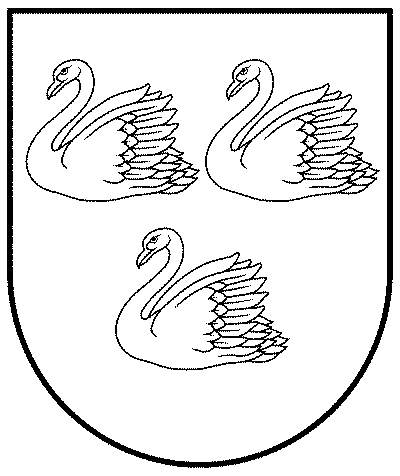 GULBENES NOVADA PAŠVALDĪBAReģ.Nr.90009116327Ābeļu iela 2, Gulbene, Gulbenes nov., LV-4401Tālrunis 64497710, mob.26595362, e-pasts: dome@gulbene.lv, www.gulbene.lv2023.gada __.jūnijā    Nr. GND/2023/_____________(protokols Nr.___; _____.p.)GULBENES NOVADA PAŠVALDĪBAReģ.Nr.90009116327Ābeļu iela 2, Gulbene, Gulbenes nov., LV-4401Tālrunis 64497710, mob.26595362, e-pasts; dome@gulbene.lv, www.gulbene.lv2023.gada ____.jūnijāGND/________1.pielikums                                                             Gulbenes novada pašvaldības 2023.gada _.jūnija iekšējiem noteikumiem Nr._____________“Gulbenes novada pašvaldības Ukrainas un Latvijas bērnu un jauniešu nometņu projektu konkursa nolikums”r.1.pielikums                                                             Gulbenes novada pašvaldības 2023.gada _.jūnija iekšējiem noteikumiem Nr._____________“Gulbenes novada pašvaldības Ukrainas un Latvijas bērnu un jauniešu nometņu projektu konkursa nolikums”r.1.pielikums                                                             Gulbenes novada pašvaldības 2023.gada _.jūnija iekšējiem noteikumiem Nr._____________“Gulbenes novada pašvaldības Ukrainas un Latvijas bērnu un jauniešu nometņu projektu konkursa nolikums”r.1.pielikums                                                             Gulbenes novada pašvaldības 2023.gada _.jūnija iekšējiem noteikumiem Nr._____________“Gulbenes novada pašvaldības Ukrainas un Latvijas bērnu un jauniešu nometņu projektu konkursa nolikums”r.1.pielikums                                                             Gulbenes novada pašvaldības 2023.gada _.jūnija iekšējiem noteikumiem Nr._____________“Gulbenes novada pašvaldības Ukrainas un Latvijas bērnu un jauniešu nometņu projektu konkursa nolikums”r.1.pielikums                                                             Gulbenes novada pašvaldības 2023.gada _.jūnija iekšējiem noteikumiem Nr._____________“Gulbenes novada pašvaldības Ukrainas un Latvijas bērnu un jauniešu nometņu projektu konkursa nolikums”r.1.pielikums                                                             Gulbenes novada pašvaldības 2023.gada _.jūnija iekšējiem noteikumiem Nr._____________“Gulbenes novada pašvaldības Ukrainas un Latvijas bērnu un jauniešu nometņu projektu konkursa nolikums”r.BĒRNU NOMETNES PROJEKTA PIETEIKUMSBĒRNU NOMETNES PROJEKTA PIETEIKUMSBĒRNU NOMETNES PROJEKTA PIETEIKUMSBĒRNU NOMETNES PROJEKTA PIETEIKUMSBĒRNU NOMETNES PROJEKTA PIETEIKUMSBĒRNU NOMETNES PROJEKTA PIETEIKUMSBĒRNU NOMETNES PROJEKTA PIETEIKUMSReģistrācijas datums Reģistrācijas datums Reģistrācijas datums Reģistrācijas datums Reģistrācijas datums Reģistrācijas numursReģistrācijas numursNometnes organizētājs: Nometnes organizētājs: Nometnes organizētājs: Nometnes organizētājs: Nometnes organizētājs: Nometnes organizētājs: Nometnes organizētājs: Reģistrācijas numurs (juridiskai personai): Reģistrācijas numurs (juridiskai personai): Reģistrācijas numurs (juridiskai personai): Reģistrācijas numurs (juridiskai personai): Reģistrācijas numurs (juridiskai personai): Reģistrācijas numurs (juridiskai personai): Reģistrācijas numurs (juridiskai personai): Personas kods (fiziskai personai):Personas kods (fiziskai personai):Personas kods (fiziskai personai):Personas kods (fiziskai personai):Personas kods (fiziskai personai):Personas kods (fiziskai personai):Personas kods (fiziskai personai):Adrese: Adrese: Adrese: Adrese: Adrese: Adrese: Adrese: Līgumslēdzējas personas vārds, uzvārds, amata nosaukums: Līgumslēdzējas personas vārds, uzvārds, amata nosaukums: Līgumslēdzējas personas vārds, uzvārds, amata nosaukums: Līgumslēdzējas personas vārds, uzvārds, amata nosaukums: Līgumslēdzējas personas vārds, uzvārds, amata nosaukums: Līgumslēdzējas personas vārds, uzvārds, amata nosaukums: Līgumslēdzējas personas vārds, uzvārds, amata nosaukums: Nometnes vadītājs (vārds, uzvārds; apliecības Nr.; derīguma termiņš):Nometnes vadītājs (vārds, uzvārds; apliecības Nr.; derīguma termiņš):Nometnes vadītājs (vārds, uzvārds; apliecības Nr.; derīguma termiņš):Nometnes vadītājs (vārds, uzvārds; apliecības Nr.; derīguma termiņš):Nometnes vadītājs (vārds, uzvārds; apliecības Nr.; derīguma termiņš):Nometnes vadītājs (vārds, uzvārds; apliecības Nr.; derīguma termiņš):Nometnes vadītājs (vārds, uzvārds; apliecības Nr.; derīguma termiņš):tālr.: tālr.: tālr.: e-pasts:NOMETNES NOSAUKUMS: NOMETNES NOSAUKUMS: NOMETNES NOSAUKUMS: NOMETNES NOSAUKUMS: NOMETNES NOSAUKUMS: NOMETNES NOSAUKUMS: NOMETNES NOSAUKUMS: Nometnes veids (vajadzīgo pasvītrot): Nometnes veids (vajadzīgo pasvītrot): dienas diennaktsdienas diennaktsdienas diennaktsatvērta nometne slēgta nometneatvērta nometne slēgta nometneNometnes norises laiks: Nometnes norises laiks: Nometnes norises laiks: Nometnes norises laiks: Nometnes norises laiks: Nometnes norises vieta: Nometnes norises vieta: Informācija par nometnes dalībniekiemMērķauditorija:  Kopējais dalībnieku skaits: Latvijas bērnu skaits: Ukrainas bērnu skaits:   Informācija par nometnes dalībniekiemMērķauditorija:  Kopējais dalībnieku skaits: Latvijas bērnu skaits: Ukrainas bērnu skaits:   Informācija par nometnes dalībniekiemMērķauditorija:  Kopējais dalībnieku skaits: Latvijas bērnu skaits: Ukrainas bērnu skaits:   Informācija par nometnes dalībniekiemMērķauditorija:  Kopējais dalībnieku skaits: Latvijas bērnu skaits: Ukrainas bērnu skaits:   Informācija par nometnes dalībniekiemMērķauditorija:  Kopējais dalībnieku skaits: Latvijas bērnu skaits: Ukrainas bērnu skaits:   Informācija par nometnes darbiniekiemPedagogi:Saimnieciskais personāls:Brīvprātīgie:Informācija par nometnes darbiniekiemPedagogi:Saimnieciskais personāls:Brīvprātīgie:Projekta kopējās izmaksas (euro): Projekta kopējās izmaksas (euro): Projekta kopējās izmaksas (euro): Projekta kopējās izmaksas (euro): Projekta kopējās izmaksas (euro): Projekta kopējās izmaksas (euro): Projekta kopējās izmaksas (euro): Nometnes organizētāja bankas rekvizītiBankas nosaukums, adrese:Nometnes organizētāja bankas rekvizītiBankas nosaukums, adrese:Nometnes organizētāja bankas rekvizītiBankas nosaukums, adrese:Nometnes organizētāja bankas rekvizītiBankas nosaukums, adrese:Nometnes organizētāja bankas rekvizītiBankas nosaukums, adrese:Nometnes organizētāja bankas rekvizītiBankas nosaukums, adrese:Nometnes organizētāja bankas rekvizītiBankas nosaukums, adrese:Bankas konta Nr.:Bankas konta Nr.:Bankas konta Nr.:Bankas konta Nr.:Bankas konta Nr.:Bankas konta Nr.:Bankas konta Nr.:Bankas kods:Bankas kods:Bankas kods:Bankas kods:Bankas kods:Bankas kods:Bankas kods:Pieteikšanās dalībai nometnēPieteikšanās termiņš (no-līdz): Pieteikšanās veids: Pieteikšanās dalībai nometnēPieteikšanās termiņš (no-līdz): Pieteikšanās veids: Pieteikšanās dalībai nometnēPieteikšanās termiņš (no-līdz): Pieteikšanās veids: Pieteikšanās dalībai nometnēPieteikšanās termiņš (no-līdz): Pieteikšanās veids: Pieteikšanās dalībai nometnēPieteikšanās termiņš (no-līdz): Pieteikšanās veids: Pieteikšanās dalībai nometnēPieteikšanās termiņš (no-līdz): Pieteikšanās veids: Pieteikšanās dalībai nometnēPieteikšanās termiņš (no-līdz): Pieteikšanās veids: Datums: Nometnes vadītājs: (paraksts)Nometnes vadītājs: (paraksts)Nometnes vadītājs: (paraksts)Nometnes vadītājs: (paraksts)Nometnes vadītājs: (paraksts)Nometnes organizētājs:(paraksts)Nometnes vadītāja un darbinieku iepriekšējā pieredze nometnes organizēšanā (pēdējos 3 gados) Nometnes saturs (nosaukums, veids, galvenās aktivitātes/ pasākumi, metodes, ieguvumi)Nometnes mērķis un uzdevumiNometnes mērķauditorija un dalībnieku skaitsNometnes plānojums pa dienām, pasākumu/ aktivitāšu apraksts, stundu skaits, atbildīgā personaSagaidāmie rezultāti/ mērķauditorijas ieguvumiNr.p.k.Izdevumu pozīcijaIzdevumu aprēķinsFinansējums kopā 1. Darbinieku atalgojums(ieskaitot nodokļus)2. Ēdināšana3.Telpu noma4.Transporta izdevumi 5.Aktivitātēm un nodarbībām nepieciešamie materiāli (t.sk. ieejas biļetes) (uzskaitīt)6.Aprīkojuma un inventāraīre/ noma7.Mazvērtīgais inventārs8.Saimniecības preces (t.sk. dezinfekcijas, higiēnas preces)9.Citi izdevumi (norādīt pozīciju)Kopā:KritērijiMaksimālais punktu skaitsMaksimālais punktu skaitsPieteikuma kvalitāte10Saturiskā un tehniskā kvalitāte (pieteikums aizpildīts korekti un tajā sniegta pilnīga informācija)5Nometnes mērķu un uzdevumu definēšana 5Mērķauditorijas raksturojums5Mērķa grupas izvēles pamatojums, lielums5Aktivitāšu/ pasākumu izvērtējums20Nometnes aktivitāšu un plānojuma atbilstība izvēlētai mērķa grupai, resursiem un nometnes mērķim 5Darba formu un metožu daudzveidība, inovācija un radoša pieeja5Ieguldījums un aktivitāšu atbilstība nometnes mērķim saistībā ar valsts valodas prasmju apguvi un pilnveidi2Ieguldījums un aktivitāšu atbilstība nometnes mērķim saistībā ar komunikācijas, sadarbības un sociāli emocionālo prasmju pilnveidi2Ieguldījums un aktivitāšu atbilstība nometnes mērķim saistībā ar izglītojošām aktivitātēm kultūrizglītībā, vides izglītībā, tehniskajā jaunradē2Ieguldījums un aktivitāšu atbilstība nometnes mērķim saistībā ar veselīga dzīvesveida un cilvēkdrošības paradumu veidošanu2Aktivitāšu atbilstība nometnes mērķim saistībā ar fiziskajām un sporta aktivitātēm2Budžeta izvērtējums10Projekta tāmes detalizācija (vienību apjomi un cenas), precizitāte un izmaksu pamatojums5Izdevumu izvērtējums, pamatotība, saistība ar aktivitātēm5Iesniedzēja personāla un pieredzes izvērtējums3Projekta ieviesēju profesionalitāte un pieredze atbilstošu pasākumu realizēšanā, pienākumu sadalījums3Kopējais punktu skaits48Saskaņā ar līgumu par finansiālā atbalsta piešķiršanu Nr. ___________________starp Gulbenes novada pašvaldību un ir īstenota nometneGulbenes novada pašvaldības piešķirtais finansiālais atbalstseuro ir izlietots:Nr.p.k.DatumsIzmaksu apliecinošā dokumenta nosaukums (maksājuma uzdevuma nr., kases izdevumu ordera nr., ja izmaksa veikta avansā - avansa norēķina nr.)Izmaksu apliecinošā dokumenta nosaukums (maksājuma uzdevuma nr., kases izdevumu ordera nr., ja izmaksa veikta avansā - avansa norēķina nr.)Izmaksu apliecinošā dokumenta nosaukums (maksājuma uzdevuma nr., kases izdevumu ordera nr., ja izmaksa veikta avansā - avansa norēķina nr.)Izmaksu apliecinošā dokumenta nosaukums (maksājuma uzdevuma nr., kases izdevumu ordera nr., ja izmaksa veikta avansā - avansa norēķina nr.)Izmaksu apliecinošā dokumenta nosaukums (maksājuma uzdevuma nr., kases izdevumu ordera nr., ja izmaksa veikta avansā - avansa norēķina nr.)Summa (euro)Par ko maksāts(saskaņā ar projekta budžeta tāmes izdevumu pozīciju)Par ko maksāts(saskaņā ar projekta budžeta tāmes izdevumu pozīciju)Pavisam kopā:Pavisam kopā:Pavisam kopā:euro euro euro euro (summa vārdiem)(summa vārdiem)(summa vārdiem)Pielikumā projekta īstenotāja konta izdruka uz  _________________lpp. Pielikumā projekta īstenotāja konta izdruka uz  _________________lpp. Pielikumā projekta īstenotāja konta izdruka uz  _________________lpp. Pielikumā projekta īstenotāja konta izdruka uz  _________________lpp. Pielikumā projekta īstenotāja konta izdruka uz  _________________lpp. Pielikumā projekta īstenotāja konta izdruka uz  _________________lpp. Pielikumā projekta īstenotāja konta izdruka uz  _________________lpp. Pielikumā projekta īstenotāja konta izdruka uz  _________________lpp. Pielikumā projekta īstenotāja konta izdruka uz  _________________lpp. Nometnes vadītājs(vārds, uzvārds)(paraksts)Latvijas bērni un jauniešiUkrainas bērni un jaunieši, kuri reģistrēti Latvijas izglītības iestādēsUkrainas bērni un jaunieši, kuri nav reģistrēti Latvijas izglītības iestādēsSkaitsNometnes vadītājs(vārds, uzvārds)(paraksts)